Муниципальное бюджетное общеобразовательное учреждение«СРЕДНЯЯ ОБЩЕОБРАЗОВАТЕЛЬНАЯ ШКОЛА №27с углубленным изучением предметов эстетической направленности»-------------------------------------------------------------------------------------------------------------------------------170028 город Тверь, Московский район, ул. Орджоникидзе, 39; тел.№ (4822) – 43-09-53ПАСПОРТВторой младшей группы №2  «Репка»МБОУ СОШ №27                                                                                                                        Воспитатели:                                                                                                         Лемешко Н.С.                                                                                                               Мельникова Е.В.г. ТверьПОЯСНИТЕЛЬНАЯ ЗАПИСКА     Группа - центр жизнедеятельности воспитанников  ДОУ. Центром всей методической работы группы является предметно – пространственная и развивающая среда. Ей принадлежит ведущая роль в укреплении психофизического здоровья ребенка и его всестороннего развития, а также  повышении компетентности родителей в вопросах воспитания и обучения детей. Группа - это копилка лучших традиций, поэтому задача  воспитателя - сделать накопленный опыт живым, доступным, уметь творчески переносить его в работу с детьми, так организовать работу группы, чтобы воспитанники чувствовали себя в нем, как у себя дома.      Условиями полноценности функционирования  группы является его методическое и организационное обеспечение, соответствующее современным требованиям, а также необходимое техническое оснащение и оборудование и пособия, а также игрового материала для детей.     Группу возглавляют два воспитателя, назначенные заведующим ДОУ.     Задачи группы:     Заключается в создании такой образовательной среды в учреждении, где полностью было бы реализовано всестороннее развитие воспитанника.     1.Его задачей является оказание своевременной квалифицированной конкретной консультативно - методической помощи родителям по вопросам развития, обучения и воспитания, а также адаптации детей.     2.Побуждать педагогов к совершенствованию профессионального мастерства, квалификации и общего образовательного уровня     3. Создание условий для творческой работы детей, совершенствования их знаний, умений, навыков.    Профилактическая работа предусматривает:     1. Обучение и развитие  детей и консультативная помощь родителям.     2. Обобщение и распространение передового педагогического опыта в ДОУ.     3. Подготовка  методического  обеспечения  для осуществления образовательного процесса.     4. Координация деятельности группы и семьи в обеспечении всестороннего непрерывного развития воспитанников.     5. Своевременное предупреждение нарушений в становлении личности, развитии интеллекта и эмоционально – волевой сферы ребенка.    6. Формирование у детей, родителей или лиц, их заменяющих, навыков и умений согласно программе, используя разные формы работы: лекций, бесед, тренингов, игр, праздников, досугов и т.д.     7. Анализ качества работы с целью создания условий для обеспечения позитивных изменений в развитии личности воспитанников через повышение  компетентности родителей.      Работа воспитателя предполагает разработку и осуществление задач работы группы, календарного плана, предусматривающих:     1. Организацию развивающей предметной среды в группе, соответствующей содержанию программы, интересам и потребностям детей:   - Обеспечение подбора игрушек, игр, пособий для работы с детьми по программе с учетом современных требований; - приобщение родителей к воспитательно-образовательному процессу.     2. Соотнесение содержания воспитательно-образовательного процесса с ФГОС и выбранной программой.     3. Обновление содержания методического обеспечения в соответствии с современными требованиями.     4.  Отслеживание баланса двигательной и интеллектуальной, организованной и самостоятельной деятельности воспитанников.     Консультативная работа включает: - консультирование  родителей по проблемам обучения и воспитания детей; - консультирование  родителей  по их запросам; - проведение совместных консультаций для работников учебно– воспитательного учреждения с целью повышения психологической культуры и обеспечения преемственности в работе с детьми.НОРМАТИВНО-ПРАВОВАЯ И МЕТОДИЧЕСКАЯ БАЗАЗакон РФ «Об образовании»Новый СанПиН 2.4.1.2660-10 "Санитарно-эпидемиологические требования к устройству, содержанию и организации режима работы в дошкольных организациях" Конвенция о правах ребенкаНациональная доктрина образования РФФГОС Основная общеобразовательная программа дошкольного образования «От рождения до школы» (под редакцией Н. Е. Вераксы, Т. С. Комаровой, М. А. Васильевой)Приоритетные направления:познавательно-речевая направленность социально-личностная направленность художественно-эстетическая направленностьфизическое развитие —Формат услуг:     Реализация основной общеобразовательной программы дошкольного образования с приоритетным осуществлением деятельности по развитию детей по направлениям: познавательно-речевое, социально-личностное, художественно-эстетическое и физическое.ПЕРСОНАЛ ДОУ, ЕЖЕДНЕВНО РАБОТАЮЩИЙ В ГРУППЕ «РЕПКА»:    Лемешко Наталья Сергеевна, воспитатель, средне специальное педагогическое образование: «Тверской педагогический колледж», педагогический стаж 6 лет.    Мельникова Елена Викторовна, воспитатель, средне специальное образование, ПЛ №15, переподготовка институт Верхневолжья «Воспитатель дошкольного образования», педагогический стаж 1год.    Жгунова Олеся Юрьевна, помощник воспитателя, стаж работы 2,5 года.    Бородина Ирина Валентиновна старший воспитатель. образование: высшееЛихославльское педагогическое училище, Институт «Верхневолжье», педагогический стаж 31.  Квалификационная категория: высшаяМаркова Елена Ивановна, логопед, образование: высшее,Московский государственный открытый университет, педагогический стаж 35 лет.  Квалификационная категория: высшаяКислякова Екатерина Алексеевна,педагог-психолог, инструктор ФИЗО культуре.Образование: высшее,Тверской Государственный Университет, педагогический стаж 9 лет.Квалификационная категория: перваяМошкова Дарья Сергеевна, музыкальный руководитель,образование: средне специальное, Тверской педагогический колледж им. М.П.Мусорскогопедагогический стаж 6 лет.Базисные характеристики личности ребенка 3-4 летПсихологи обращают внимание на «кризис трех лет», когда младший дошкольник, еще недавно такой покладистый, начинает проявлять нетерпимость к опеке взрослого, стремление настоять на своем требовании, упорство в осуществлении своих целей. Это свидетельствует о том, что прежний тип взаимоотношений взрослого и ребенка должен быть изменен в направлении предоставления малышу большей самостоятельности и обогащения его деятельности новым содержанием.Важно понять, что характерное для ребенка третьего года жизни требование «я - сам» прежде всего отражает появление у него новой потребности в самостоятельных действиях, а не фактический уровень его возможностей. Поэтому задача взрослого - поддержать стремление к самостоятельности, не погасить его критикой неумелых действий ребенка, не подорвать веру ребенка в собственные силы, высказывая нетерпение по поводу его медленных и неумелых действий. Главное в работе с младшими дошкольниками состоит в том, чтобы помочь каждому ребенку заметить рост своих достижений, ощутить радость переживания успеха в деятельности.Стремление к самостоятельности формируется у младшего дошкольника в опыте сотрудничества со взрослыми. В совместной с ребенком деятельности взрослый помогает освоить новые способы и приемы действий, показывает пример поведения и отношения. Доверие и привязанность к воспитателю - необходимые условия хорошего самочувствия и развития ребенка в детском саду. Младший дошкольник особенно нуждается в материнской поддержке и заботе воспитателя. К концу младшего дошкольного возраста начинает активно проявляться потребность в познавательном общении со взрослыми, о чем свидетельствуют многочисленные вопросы, которые задают дети. Агрессивность и неутомимость малышей в этом возрасте проявляется в постоянной готовности к деятельности. Ребенок уже умеет гордиться успехами своих действий, умеет критически оценить результаты своего труда. Формируется способность к целеполаганию: более четко представить результат, сравнить с образцом, выделить отличия. В этом возрасте ребенок может воспринимать предмет без попытки его обследования. Его восприятие приобретает способность более полно отражать окружающую действительность. Память дошкольника 3-4-х лет непроизвольная, характеризуется образностью. Преобладает узнавание, а не запоминание. Хорошо запоминается только то, что было непосредственно связано с его деятельностью, было интересно и эмоционально окрашено. Тем не менее, то, что запомнилось, сохраняется надолго. Ребенок не способен длительное время удерживать свое внимание на каком-то одном предмете, он быстро переключается с одной деятельности на другую. В эмоциональном плане сохраняются те же тенденции, что и на предыдущем этапе. Характерны резкие перепады настроения. Эмоциональное состояние продолжает зависеть от физического комфорта. На настроение начинают влиять взаимоотношения со сверстниками и взрослыми. Поэтому характеристики, которые ребенок дает другим людям, очень субъективны. Тем не менее, эмоционально здоровому дошкольнику присущ оптимизм. В 3-4 года дети начинают усваивать правила взаимоотношений в группе сверстников, а затем косвенно контролироваться взрослыми. К четырем годам рост ребенка достигает 100-102 см. Вес детей в среднем 16-17 кг (между тремя и четырьмя годами прибавка в весе составляет 2 кг). Ребенок трех-четырех лет уверенно ходит, координирует движения рук и ног при ходьбе, воспроизводит разнообразные другие движения. Он умеет правильно держать карандаш, проводит горизонтальные и вертикальные линии, осваивает изобразительные умения. Ребенок владеет разнообразными действиями с предметами, хорошо ориентируется в различении таких форм, как круг, квадрат, треугольник, объединяет предметы по признаку формы, сравнивает их по размеру (по длине, ширине, высоте). Он активно стремится к самостоятельности, уверенно осваивает приемы самообслуживания и гигиены. С удовольствием самостоятельно повторяет освоенные действия, гордится своими успехами. В играх ребенок самостоятельно передает несложный сюжет, пользуется предметами-заместителями, охотно играет вместе со взрослым и детьми, у него есть любимые игры и игрушки. Он умеет заводить ключиком механическую игрушку, составлять игрушки и картинки из нескольких частей, изображать в игре зверей и птиц. Ребенка отличает высокая речевая активность; его словарь содержит все части речи. Он знает наизусть несколько стихов, потешек, песенок и с удовольствием их повторяет. Ребенок живо интересуется окружающим, запас его представлений об окружающем непрерывно пополняется. Он внимательно присматривается к действиям и поведению старших и подражает им. Ему свойственны высокая эмоциональность, готовность самостоятельно воспроизводить действия и поступки, одобряемые взрослыми. Он жизнерадостен и активен, его глаза с неиссякаемым любопытством вглядываются в мир, а сердце и ум открыты для добрых дел и поступков. Пятый год жизни является периодом интенсивного роста и развития организма ребенка. Происходят заметные качественные изменения в развитии основных движений детей. В возрасте 4  лет интенсивно развивается костная система - становятся шире плечи у мальчиков и таз - у девочек. Позвоночник к этому возрасту уже соответствует его форме у взрослого человека, но окостенение скелета еще не заканчивается, в нем пока остается много хрящевой ткани. Движения ребенка становятся свободными, он хорошо разговаривает, мир его ощущений, переживаний и представлений становится гораздо богаче и разнообразнееЭмоционально окрашенная двигательная деятельность становится не только средством физического развития, но и способом психологической разгрузки детей, которых отличает довольно высокая возбудимость.
     Возникает и совершенствуется умение планировать свои действия, создавать и воплощать определенный замысел, который, в отличие от простого намерения, включает представление не только о цели действия, но также и способах ее достижения.
Особое значение приобретает совместная сюжетно-ролевая игра. Существенное значение имеют также дидактические и подвижные игры. В этих играх у детей формируются познавательные процессы, развивается наблюдательность, умение подчиняться правилам, складываются навыки поведения, совершенствуются основные движения.
     Наряду с игрой у детей пятого года жизни интенсивно развиваются продуктивные виды деятельности, особенно изобразительная и конструктивная. Намного разнообразнее становятся сюжеты их рисунков и построек, хотя замыслы остаются еще недостаточно отчетливыми и устойчивыми.
     Восприятие становится более расчлененным. Дети овладевают умением обследовать предметы, последовательно выделять в них отдельные части и устанавливать соотношение между ними.
     Важным психическим новообразованием детей среднего дошкольного возраста является умение оперировать в уме представлениями о предметах, обобщенных свойствах этих предметов, связях и отношениях между предметами и событиями. Понимание некоторых зависимостей между явлениями и предметами порождает у детей повышенный интерес к устройству вещей, причинам наблюдаемых явлений, зависимости между событиями, что влечет за собой интенсивное увеличение вопросов к взрослому: как? зачем? почему? На многие вопросы дети пытаются ответить сами, прибегая к своего рода опытам, направленным на выяснение неизвестного. Если взрослый невнимателен к удовлетворению познавательных запросов дошкольников, во многих случаях дети проявляют черты замкнутости, негативизма, упрямства, непослушания по отношению к старшим. Иными словами, нереализованная потребность общения со взрослым приводит к негативным проявлениям в поведении ребенка.ОБЩАЯ ИНФОРМАЦИЯГруппа (название, возраст, направленность)Вторая младшая  группа «Репка» работает в режиме 12 часового пребывания детей. Возраст детей с 3 до 4лет.В группе  8 девочек, 13 мальчиков.Особенности работы группы, продолжительность пребывания детей  в группеОрганизация  жизни и деятельности детей спланирована согласно СанПин 2.4.1.3049-13 "Санитарно-эпидемиологических требованиях к устройству, содержанию и организации режима работы дошкольных образовательных организаций" от 15 мая 2013 г. N 26.Система работы с детьми по формированию основ гигиенических знаний и здорового образа жизни     — Развитие представлений и навыков здорового образа жизни и поддержания здоровья в рамках программы  «От рождения до школы» (под редакцией Н. Е. Вераксы, Т. С. Комаровой, М. А. Васильевой)    — Воспитание общих и индивидуальных гигиенических навыков, интереса и любви к физической активности.    — Формирование основ безопасности жизнедеятельности.Организация питания— Сбалансированное пятиразовое питание в соответствии с действующими натуральными нормами (группы с 12-ти часовым пребыванием)— Оздоровительное и лечебно-профилактическое сопровождениеПрофилактические мероприятия:- дыхательная гимнастика- закаливающие мероприятия-артикуляционная гимнастика-  гимнастика для глаз- бодрящая гимнастика после дневного снаЗакаливание естественными физическими факторами:- режим теплового комфорта в выборе одежды для пребывания в группе, во время прогулок-режим проветривания и оптимизации вентиляции во время дневного сна- местные и общие воздушные ванны- световоздушные ванны и солнечные ванны, полоскание полости рта и горла водой комнатной температурыРежим дня(холодный период года)1 Прием детей и осмотр, игры, дежурства                          07.00-08.202 Подготовка к завтраку, завтрак                                         08.20 - 08.453 Непосредственно образовательная деятельность            09.00 -09.454 Игры, подготовка к прогулке, прогулка                           09.45 -11.305 Возвращение с прогулки, игры                                         11.35 - 11.506 Подготовка к обеду, обед                                                   11.50 – 12.307 Подготовка ко сну, дневной сон                                       12.30 -15.008 Постепенный подъем, закаливающие процедуры           15.00-15.209  Полдник                                                                              15.20-15.3010 Игры, самостоятельная деятельность детей                   15.40-16.2011 Подготовка к ужину, ужин                                              16.20-16.4012 Подготовка к прогулке, прогулка, уход детей домой   16.40-19.00Режим дня(теплый период года)1 Прием детей и осмотр, игры, дежурства                     07.00-08.402 Подготовка к завтраку, завтрак                                    08.45 - 08.553 Непосредственно образовательная деятельность     9.00 – 9.30                                                                                            9.40 – 10.10     4 Подготовка к прогулке, прогулка                                   10.20 -12.355 Возвращение с прогулки, игры                                      12.35 - 12.456 Подготовка к обеду, обед                                               12.45 – 13.107 Подготовка ко сну, дневной сон                                     13.10 -15.008 Постепенный подъем, закаливающие процедуры        15.00-15.209  Подготовка к полднику, полдник                                    15.25-15.35                                10 Игры, подготовка к прогулке, прогулка                         15.40-16.3511 Подготовка к ужину, ужин                                              16.35-16.5512 Подготовка к прогулке, прогулка, уход детей домой   17.00-19.00Организация режима пребывания детейРежим организации деятельности детей установлен, исходя из заказа родителей и возможностей бюджетного финансирования, что обеспечивает сбалансированный режим дня и рациональную организацию всех видов детской деятельности, и определен:— пятидневной рабочей неделей;— 12-часовым пребыванием детей в группе с 7.00 до 19.00;— выходные дни: суббота, воскресенье, праздничные дни.Оздоровительный режим:Утренняя гимнастика.Физкультминутки, физкультурные паузы, динамические переменки.Бодрящая гимнастика после сна.Спортивные праздники.Спортивные игры и подвижные игры на воздухе и в помещении.Оздоровительный бег на воздухе.Спортивные досуги.Дни здоровья.    Контроль над выполнением режимов дня в ДОУ осуществляют медицинские работники, административно-управленческий аппарат, педагоги, родителиРАСПИСАНИЕ НОДИНФОРМАЦИОННАЯ СПРАВКА О РАЗДЕВАЛЬНОЙ КОМНАТЕОбщая площадь: 12.3 кв.м.Раздевальная комната имеет двери: Дверь металлическая - основной вход - выход -1 шт.Дверь ДСП - основной вход – выход – 2шт.Освещение: лампочное, 4 плафона по 2 лампочки  18 Вт.Наличие дневного света: 1 окно.Напольное покрытие: линолеум.Потолок: обычный побеленныйМебель: шкафы детские 10-ти секционные 2 шт.,шкафы детские 5-ти секционные 1 шт., шкаф двухстворчатый для одежды взрослый 1 шт., скамья кож.зам  5 шт., стулья металл каркас  двойные  1 шт.Дополнительные средства для дизайна интерьера: жалюзи – 1шт.информационный стенд для родителей – 1 шт., стенд объявления и меню – 1 шт., папка с документацией для родителей -  1 шт., папка-раскладушка 2 шт., Цель: использование ПРС для информирования родителей с условиями пребывания детей в детском саду и хранения уличной и сменной одежды детей.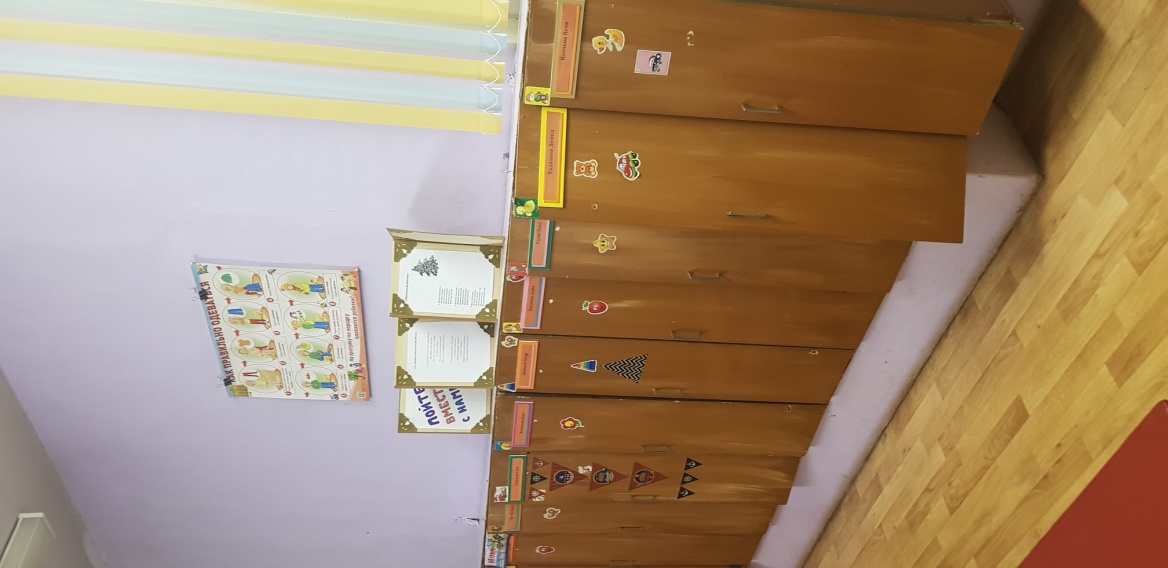 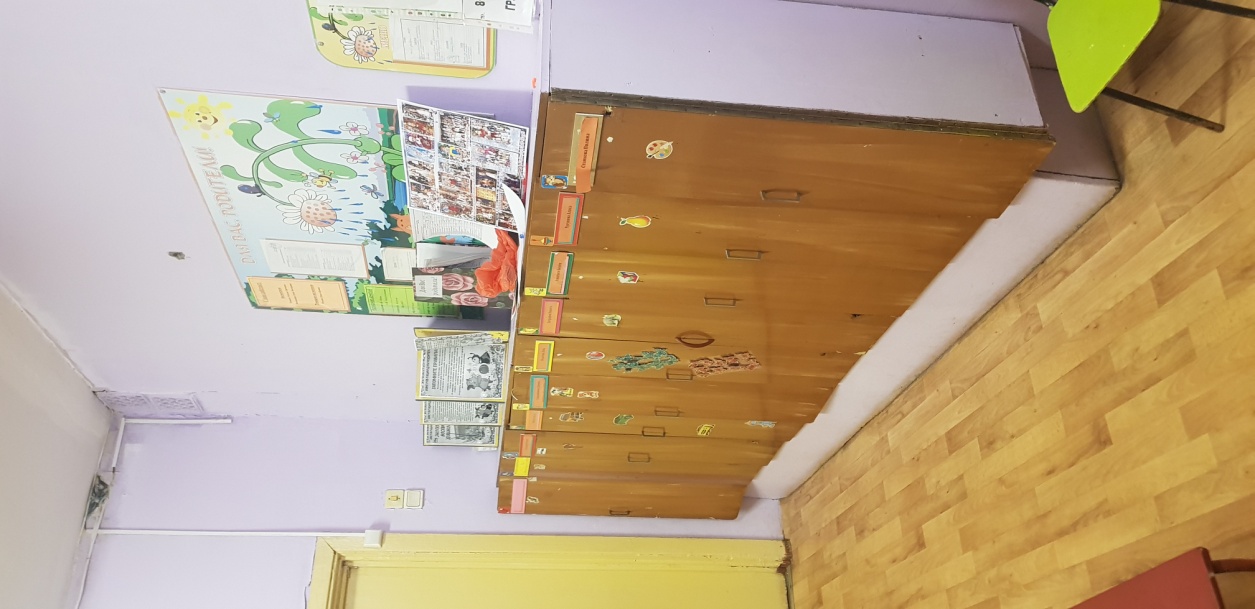 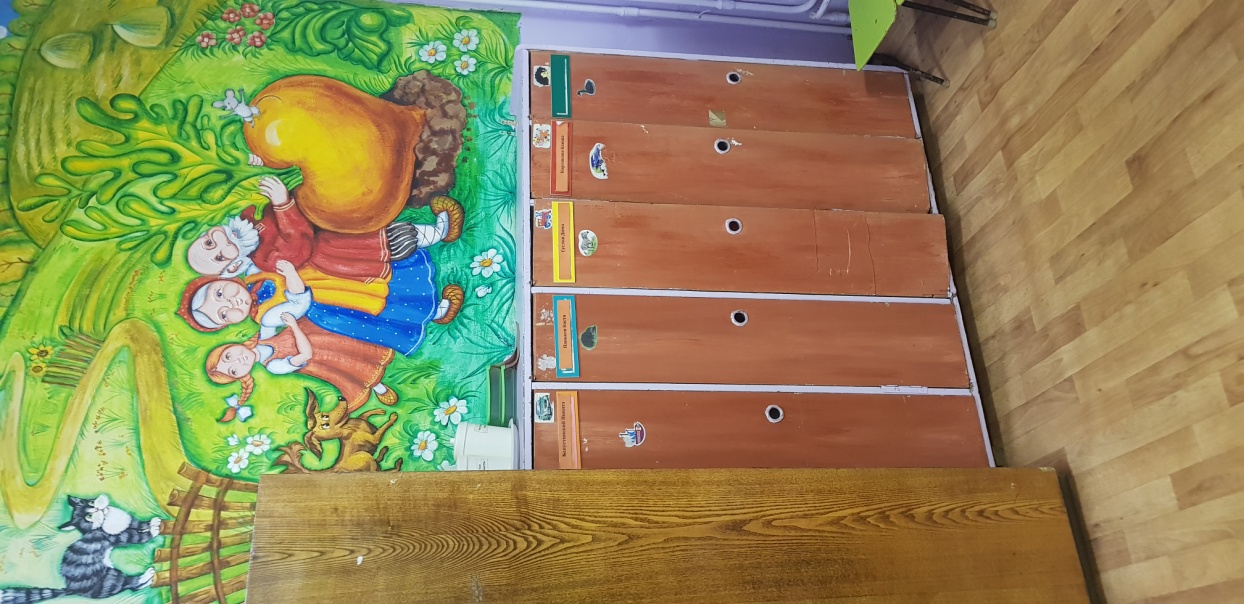 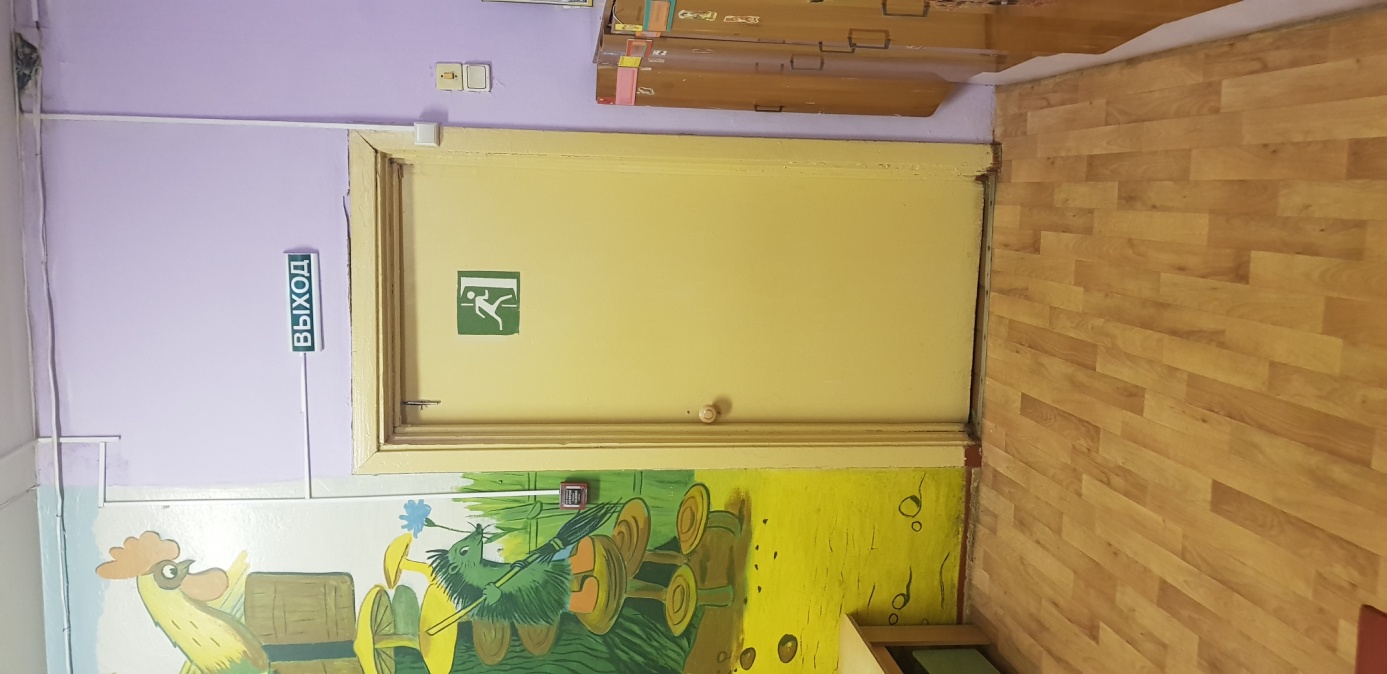 ИНФОРМАЦИОННАЯ СПРАВКА О ГРУППОВОЙ КОМНАТЕОбщая площадь:  50.5 кв.м.Групповая комната имеет 5 дверей: дверь распашная с вставкой из полипропилена выход-вход в раздевальную комнату – 1 шт.дверь глухая ДСП вход-выход в спальную комнату – 1 шт.дверь глухая ДСП вход - выход в умывальную комнату- 1 шт.дверь глухая ДСП вход - выход в буфетную комнату  - 1 шт.дверь глухая ДСП – запасной вход – выход в коридор детского сада.Освещение: лампочное, 8 плафонов по 2 лампочки 18 Вт.Наличие дневного света: 3 окна.Напольное покрытие: линолеум.Потолок: обычный попобеленныйМебель: стол квадратный  обеденный - 5 шт. стол круглый - 1 шт. стенка «Корабль» -  1 шт.стеллаж - 1 шт.шкаф СШ-1  - 2 шт.стол «Парикмахерская» - 1шт.«кухня игровая» - 1шт.Стол-парта – 1шт.стулья детские на металл каркасе - 12 шт.стулья детские деревянные - 14 шт.Дополнительные средства для дизайна интерьера: ковер прямоугольный синт. - 2шт.магнитная доска - 2шт.часы настенные - 1 шт.жалюзи вертикальные «фисташковые» - 3шт.ящик для игрушек пластик бол. - 2шт.контейнеры для игрушек малые - 5 шт.комнатный термометр - 1 шт.Цель: использование ПРС группы для комфортного  пребывания и всестороннего развития детей в детском саду. 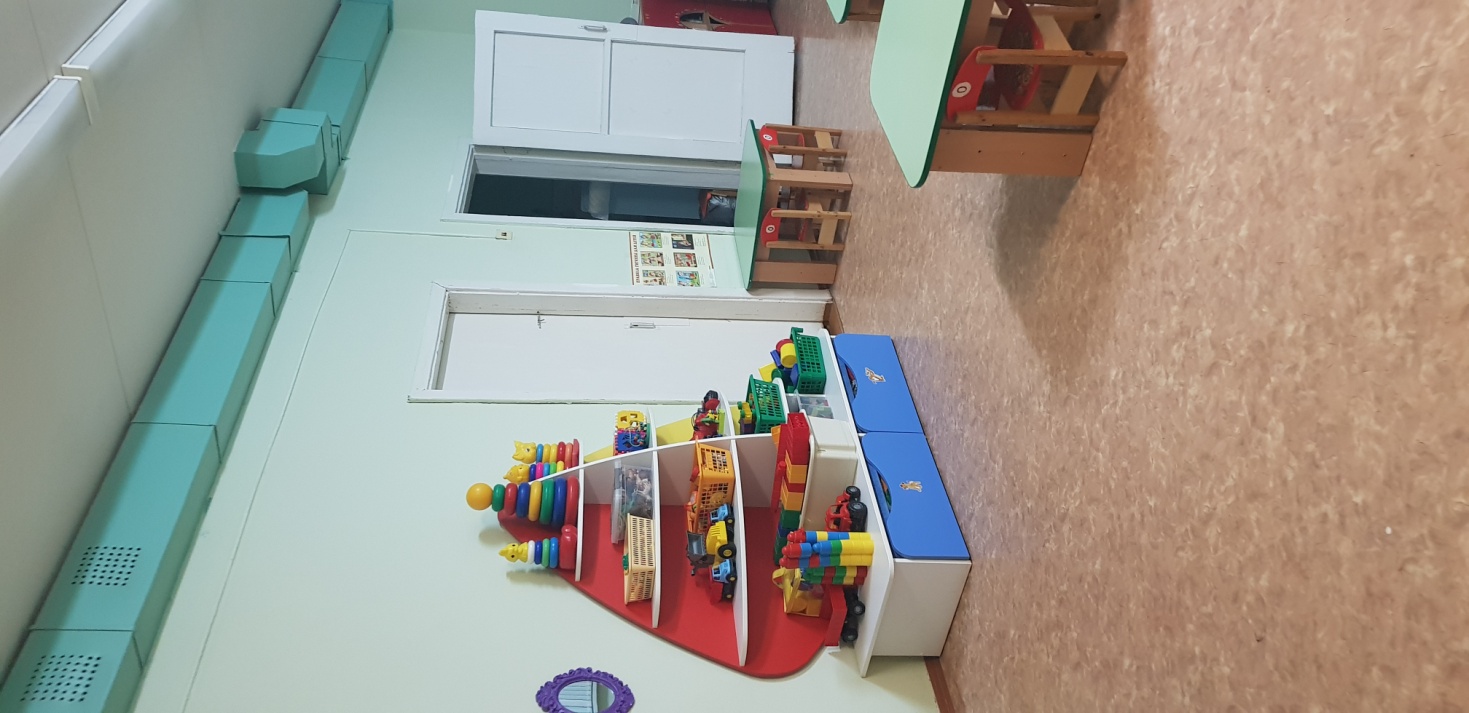 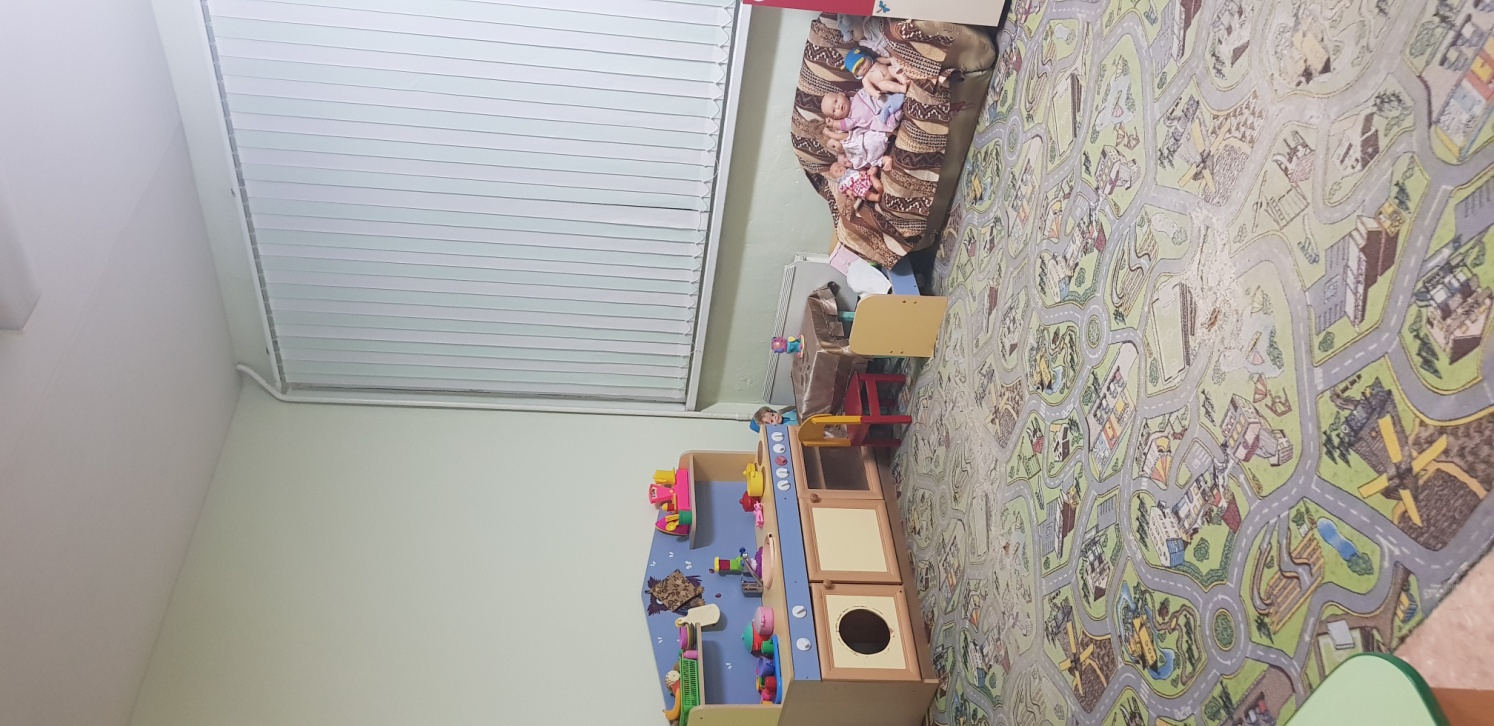 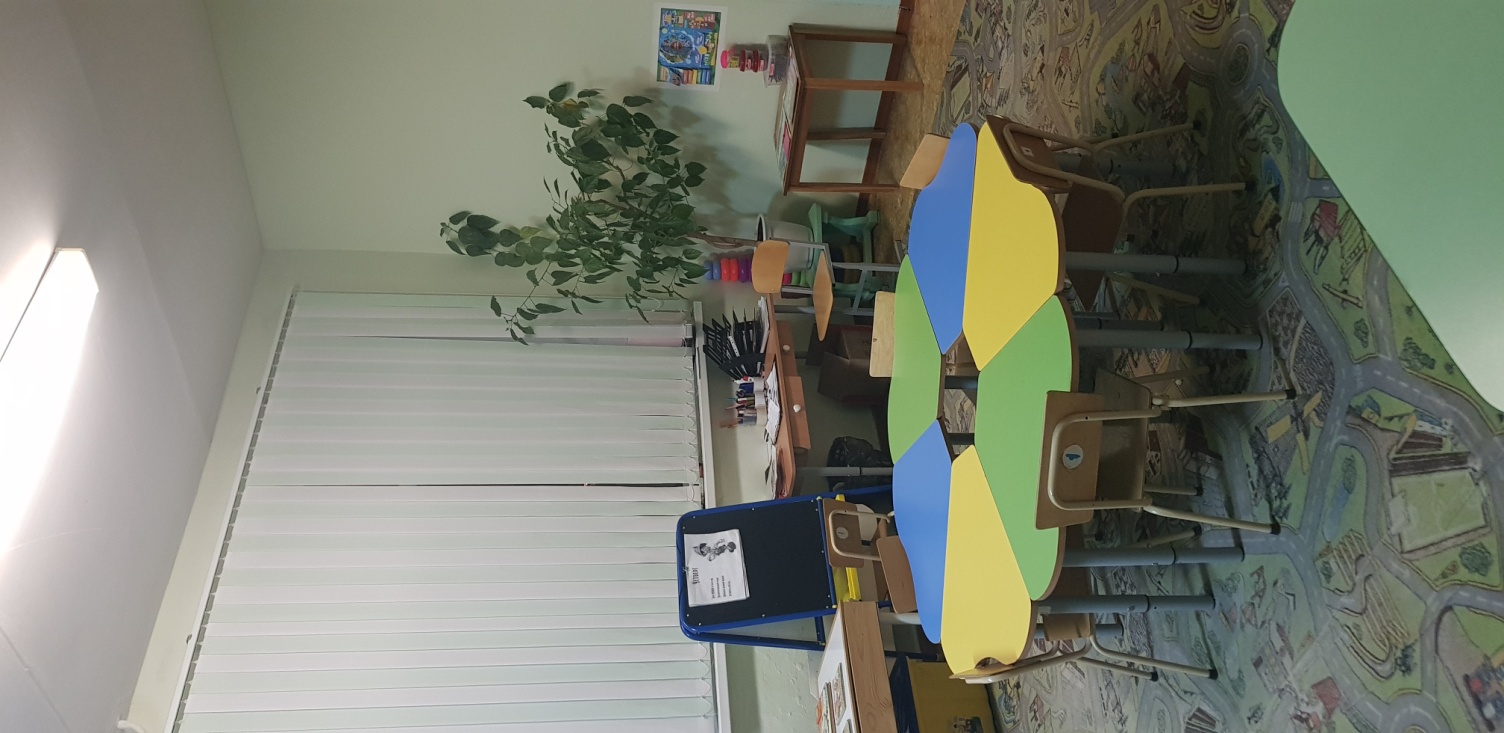 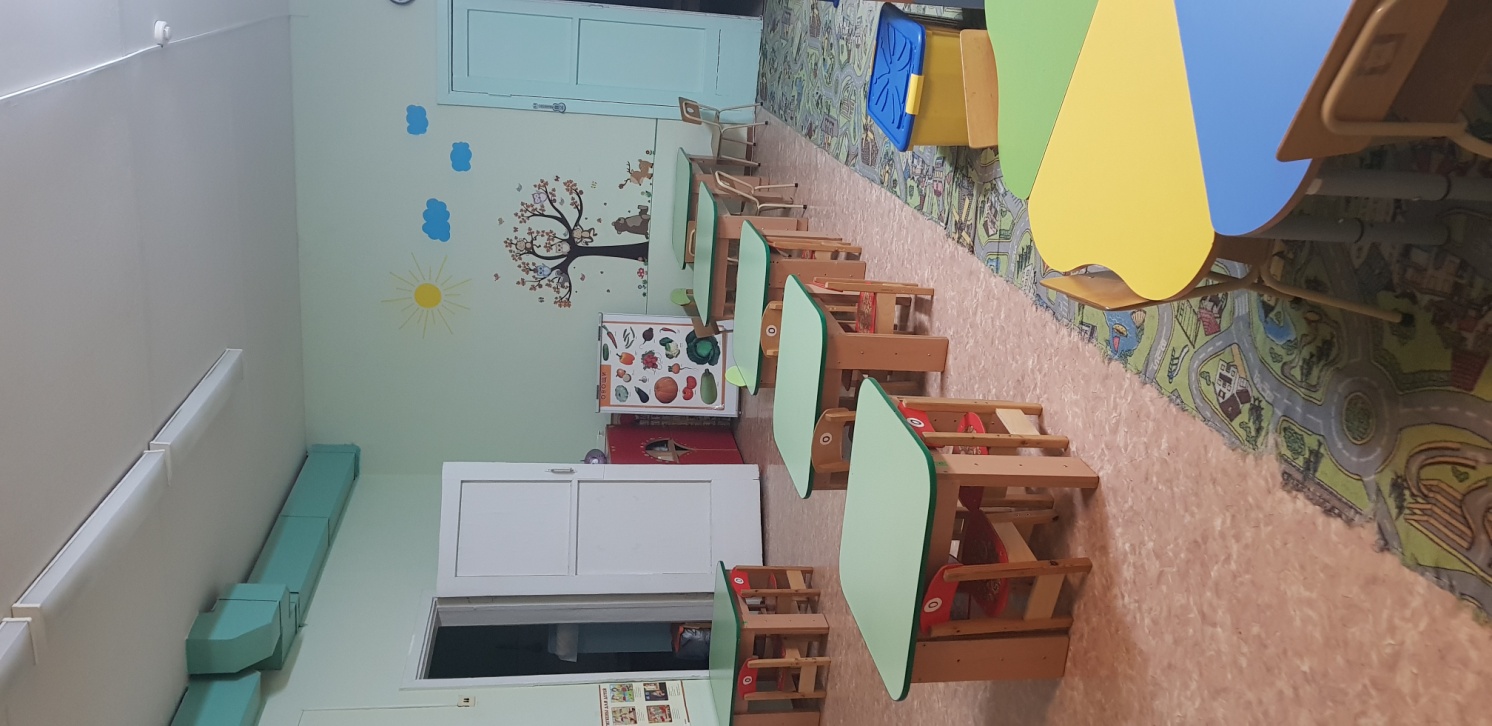 ИНФОРМАЦИОННАЯ СПРАВКА О СПАЛЬНОЙ КОМНАТЕОбщая площадь: 34.2 кв.м.Спальная комната имеет 3 двери: дверь глухая ДСП  выход-вход в групповую комнату -1 шт.дверь глухая ДСП  выход в спальню 1 группы – 1 шт.дверь металлическая  выход на пожарную лестницу - 1 шт.Освещение: лампочное, 4 плафонов по 4 лампочки 18 Вт.Напольное покрытие: линолеум.Потолок: обычный побеленный.Наличие дневного света: 1 окно.Мебель: кровати детские (бук) – 21 шт.детских кровати выкатные 2-х ярусные 1 шт. полка навесная книжная 1шт.стул деревянный мягкий – 1 шт. Дополнительные средства для дизайна интерьера: жалюзи (розово-белые) - 1 шт.  постельное белье – 22 комплекта.подушки – 22  шт.матрасы - 22  шт.покрывало - 22 шт.на матрасник – 22 шт.                                            стенд «список детей на кровати»  - 1 шт.комнатный термометр 1 шт.Цель: удовлетворять потребность детей в дневном отдыхе.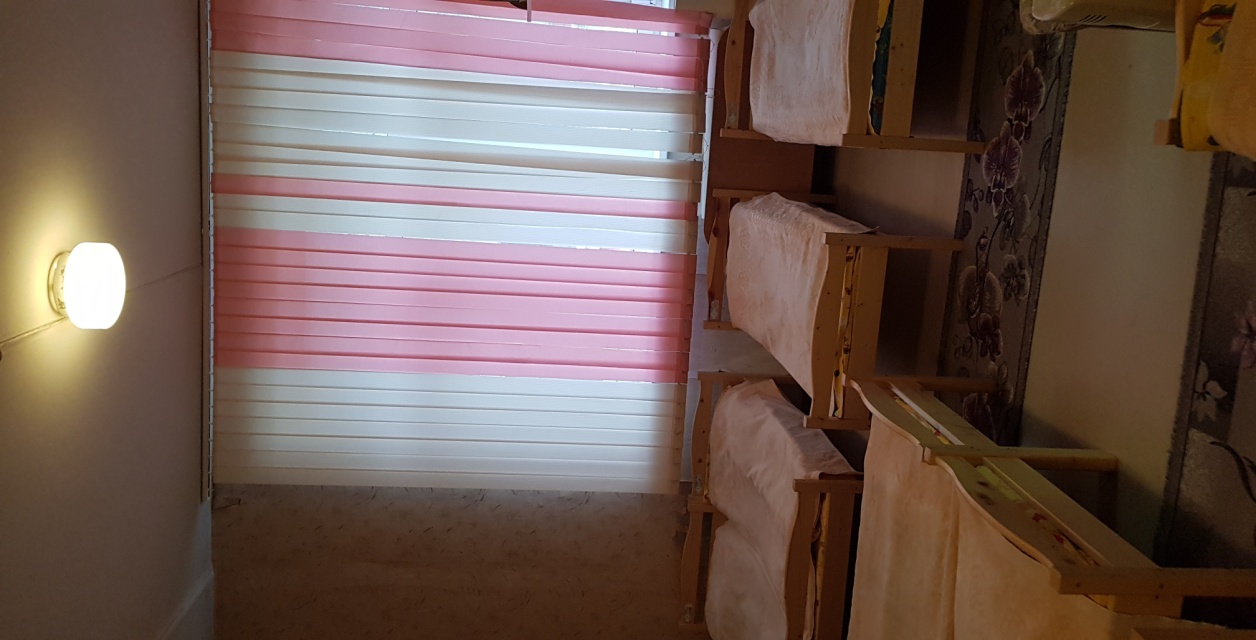 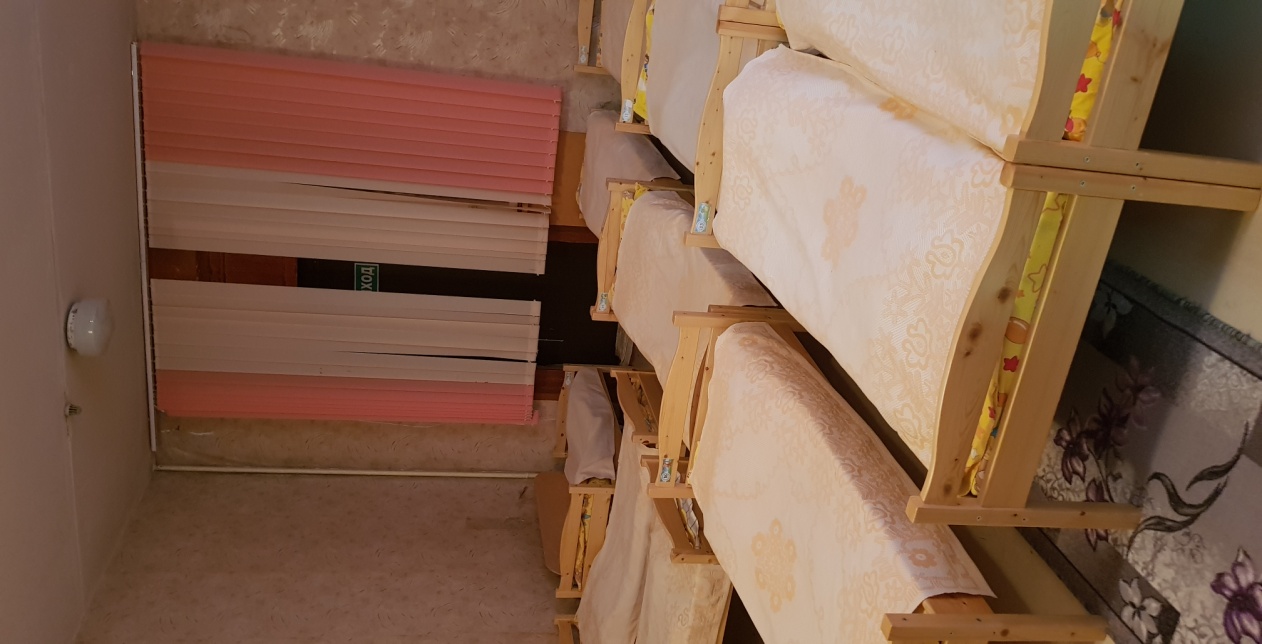 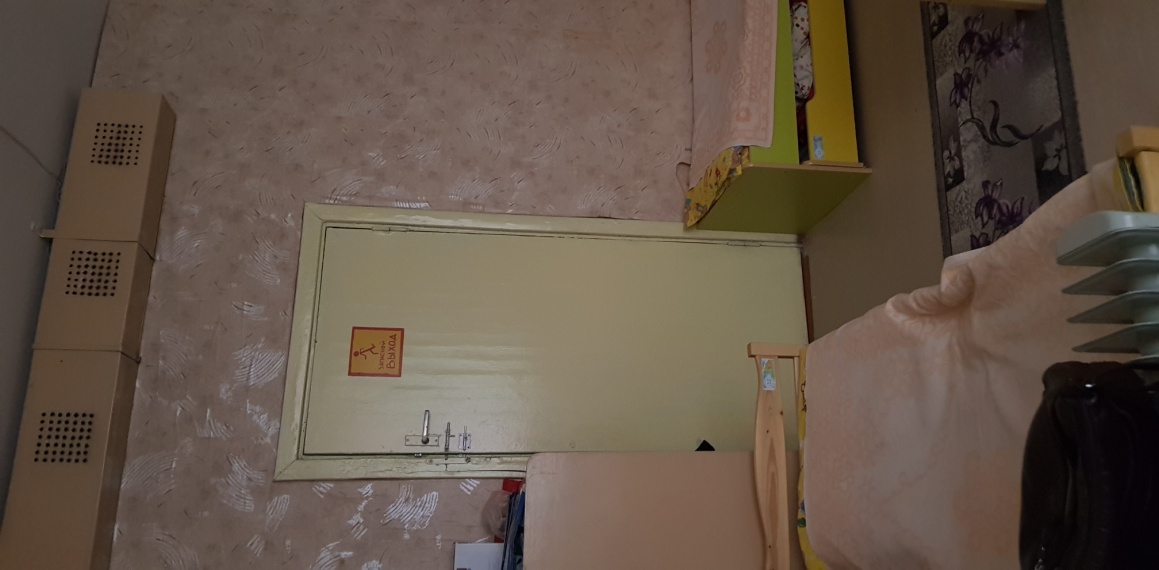 ИНФОРМАЦИОННАЯ СПРАВКА ОБ УМЫВАЛЬНОЙ  КОМНАТЕОбщая площадь: 10.4 кв.м Умывальная комната имеет 1 дверь: дверь глухая ДСП  выход в группу 1 шт.Освещение: лампочное, 1 плафон  по 2 лампочке 18 Вт.Напольное покрытие: напольная керамическая плитка.Потолок: побеленыйМебель: шкаф хозяйственный 1 шт. шкаф для инвентаря 1 шт.Дополнительные средства для дизайна интерьера:                                                  Унитазы - компакт – 2 шт.Горшки – 25шт.Раковины –  3шт.Вешалка для полотенец настенная пяти секционная – 25 шт.                               Зеркало – 1 шт.Стенд «Список детей на полотенца» - 1шт.Стенд «Список детей на горшки» - 1шт.Мыльницы – 2шт. Ногомойка – 1 шт.Смеситель душевой с лейкой – 1 шт.Смеситель винтовой – 3 шт.Шкаф-аптечка металлический навесной с зеркалом -1 шт.Цель:  формирование у детей культурно – гигиенических навыков.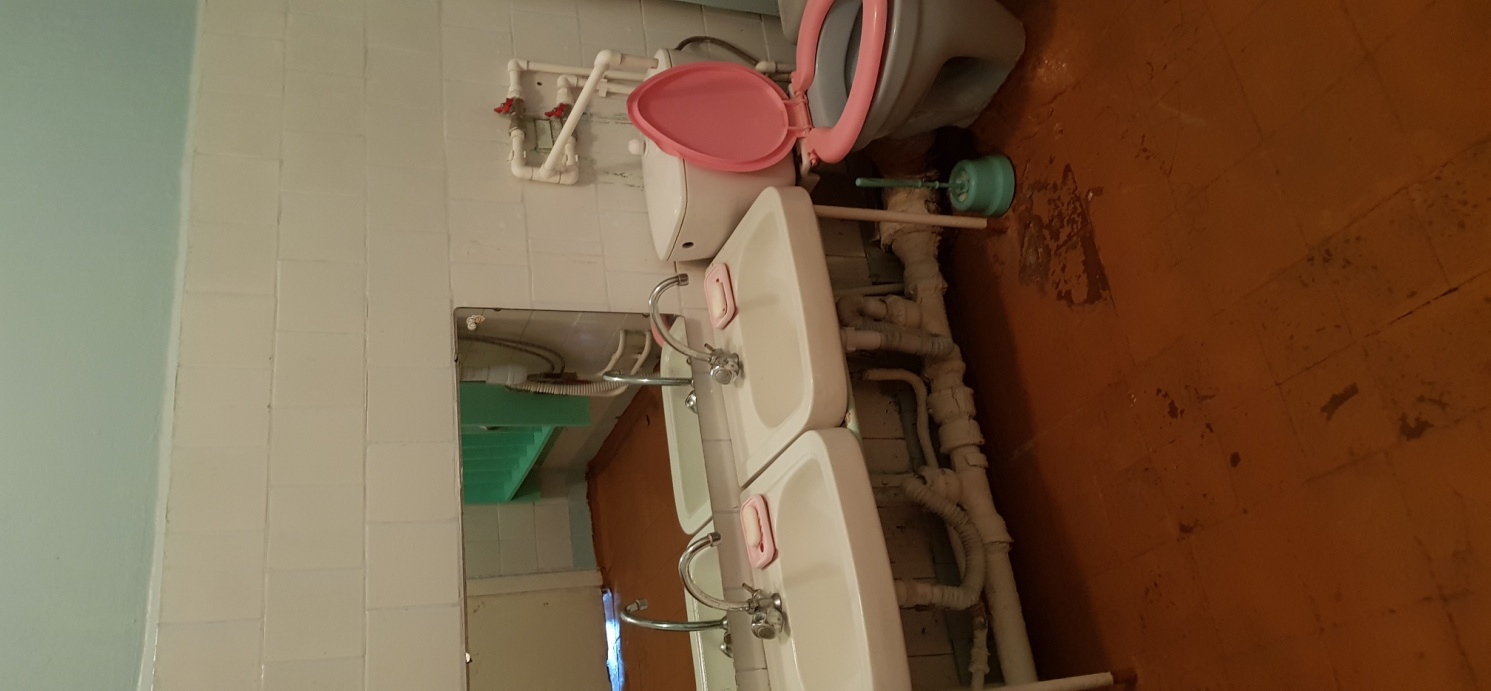 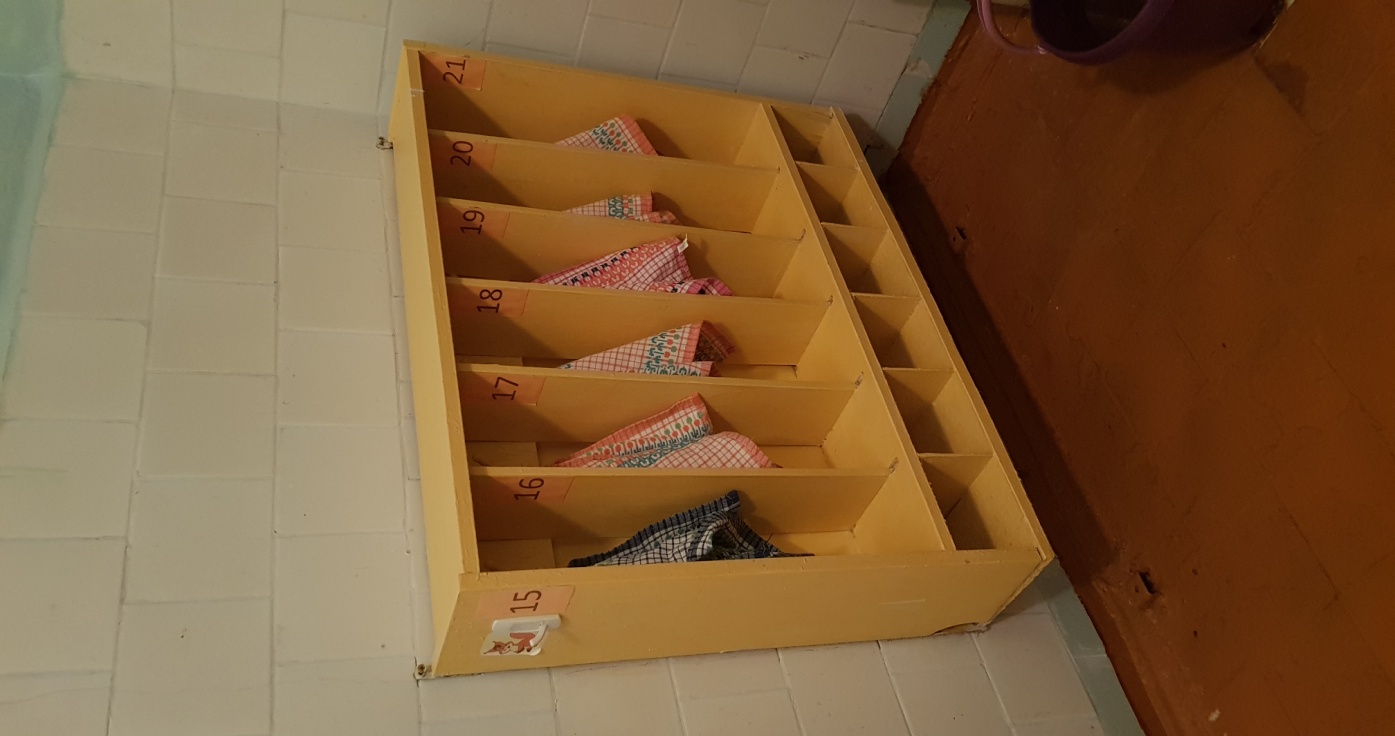 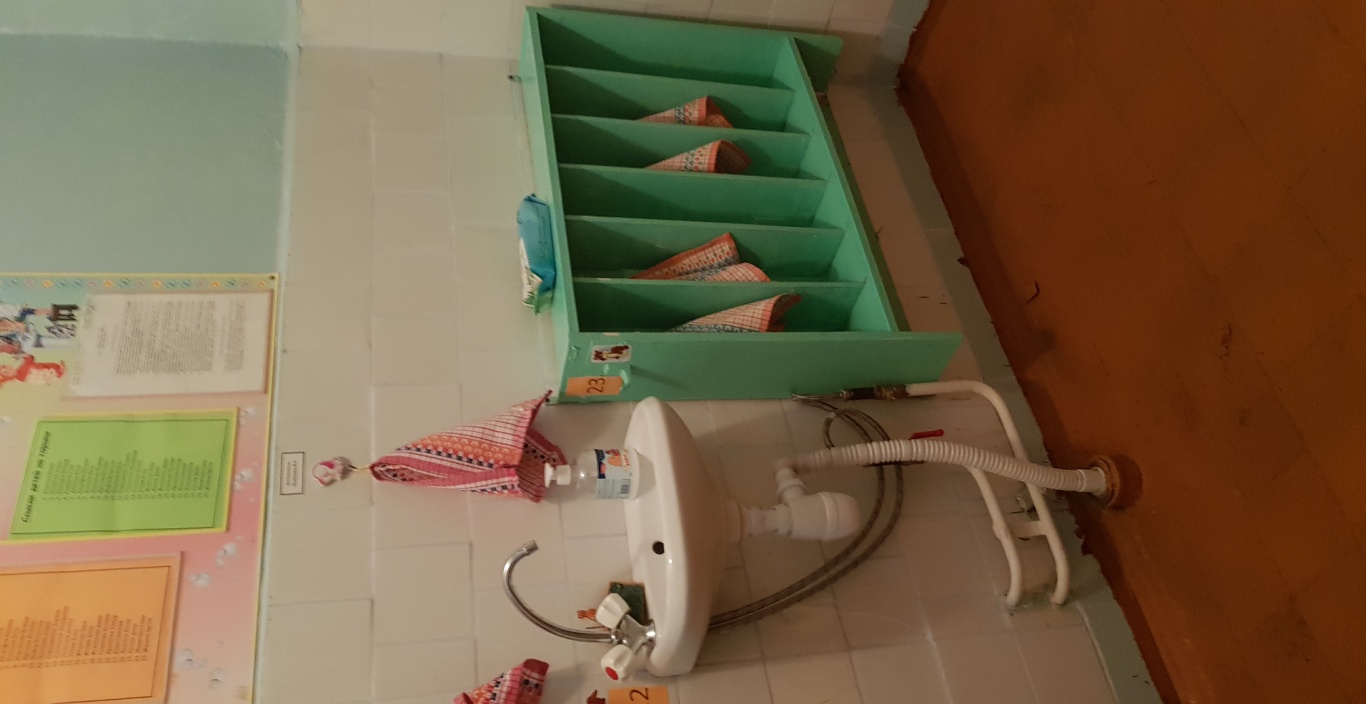 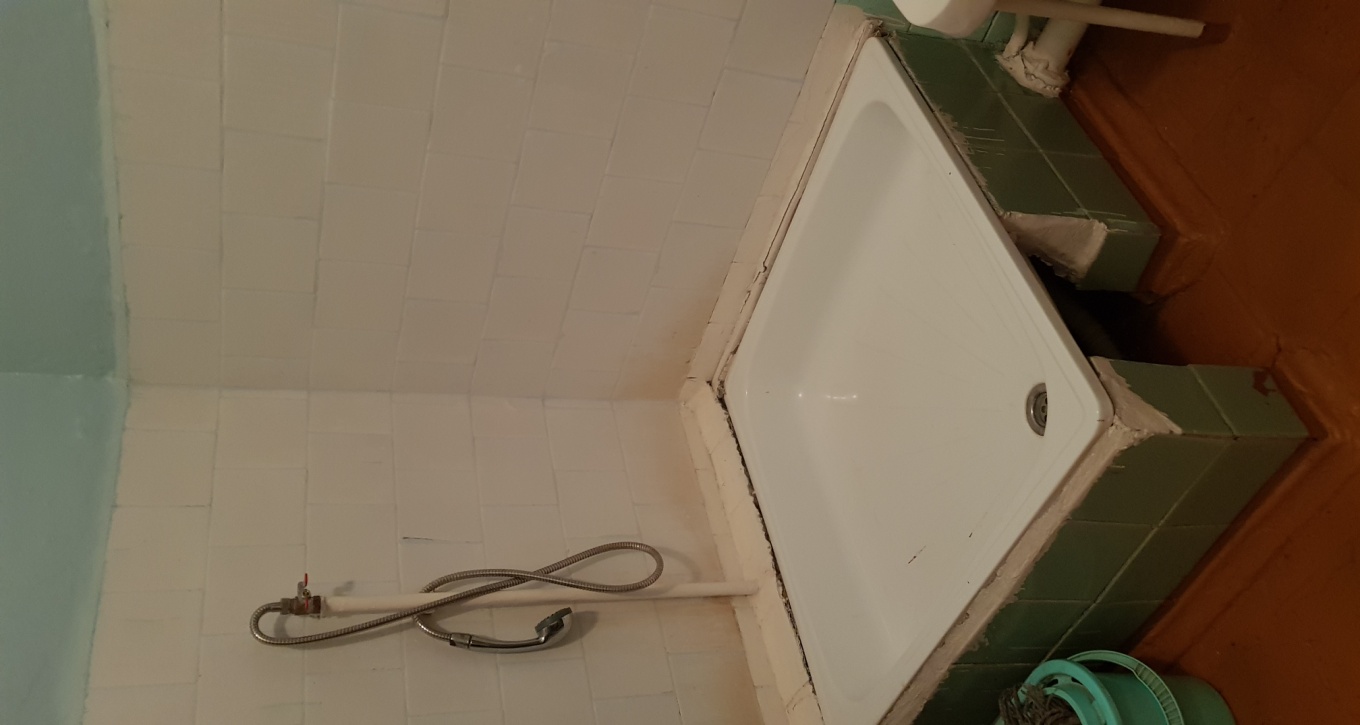 ИНФОРМАЦИОННАЯ СПРАВКА О БУФЕТНОЙ КОМНАТЕОбщая площадь: 3.5 кв.м.Буфетная имеет 1 дверь: дверь глухая ДСП выход в группу- 1 шт.Освещение: лампочное, 1 плафон -2 лампочки 18 Вт.Напольное покрытие:  напольная керамическая плиткаПотолок: обычный побеленный.Наличие дневного света: --------------.Мебель: стол с двумя дверцами 1 шт.стул детский на металл каркасе – 1 шт.,Шкаф открытый с полками (ДСП)– 1 шт.Дополнительные средства для дизайна интерьера: Раковина нержавейка – 2 шт.Смеситель 1 шт.Смеситель с насадкой лейка душевая 1 шт.Сушилка для посуды металл – 2 шт.Сушилка для крышек  - 1 шт.Цель: хранение чистой и обработка грязной посуды.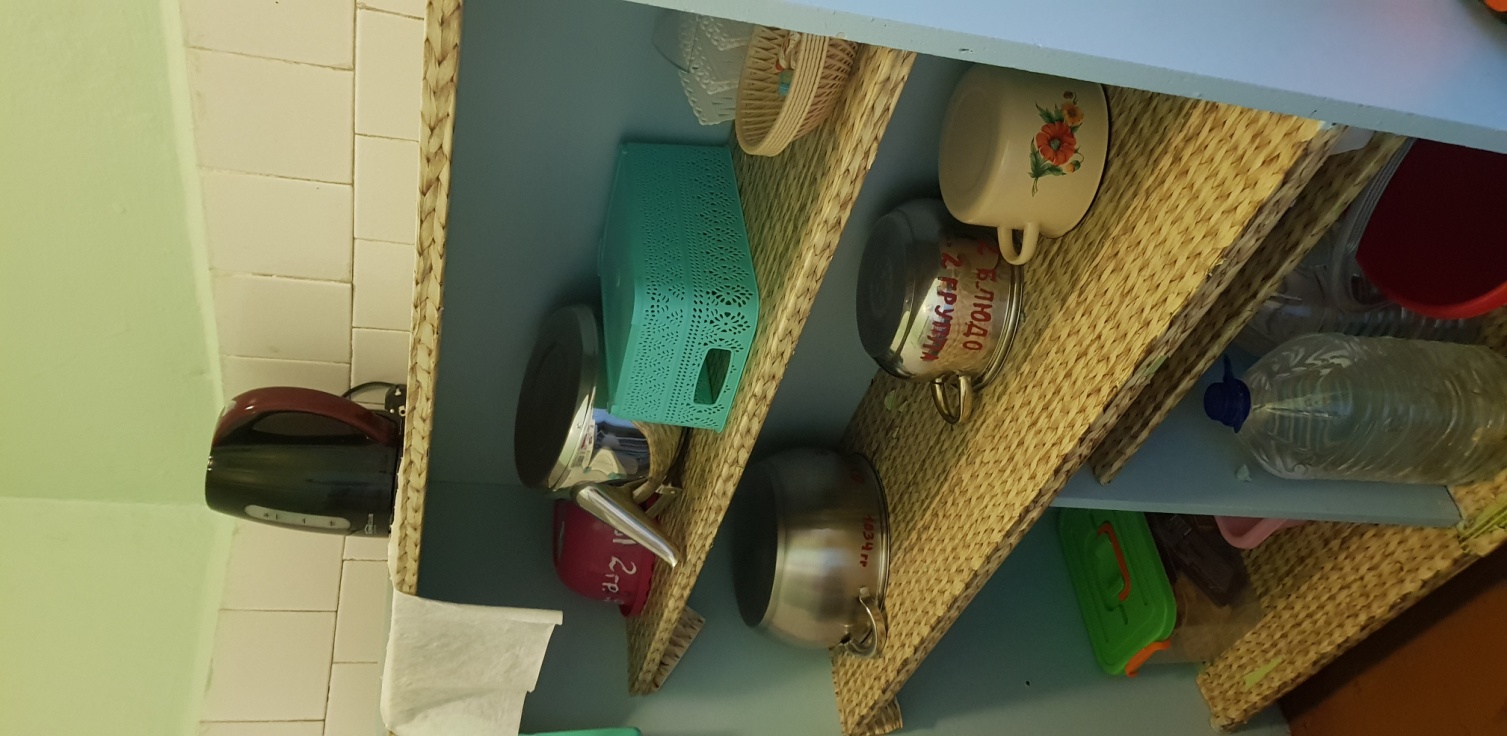 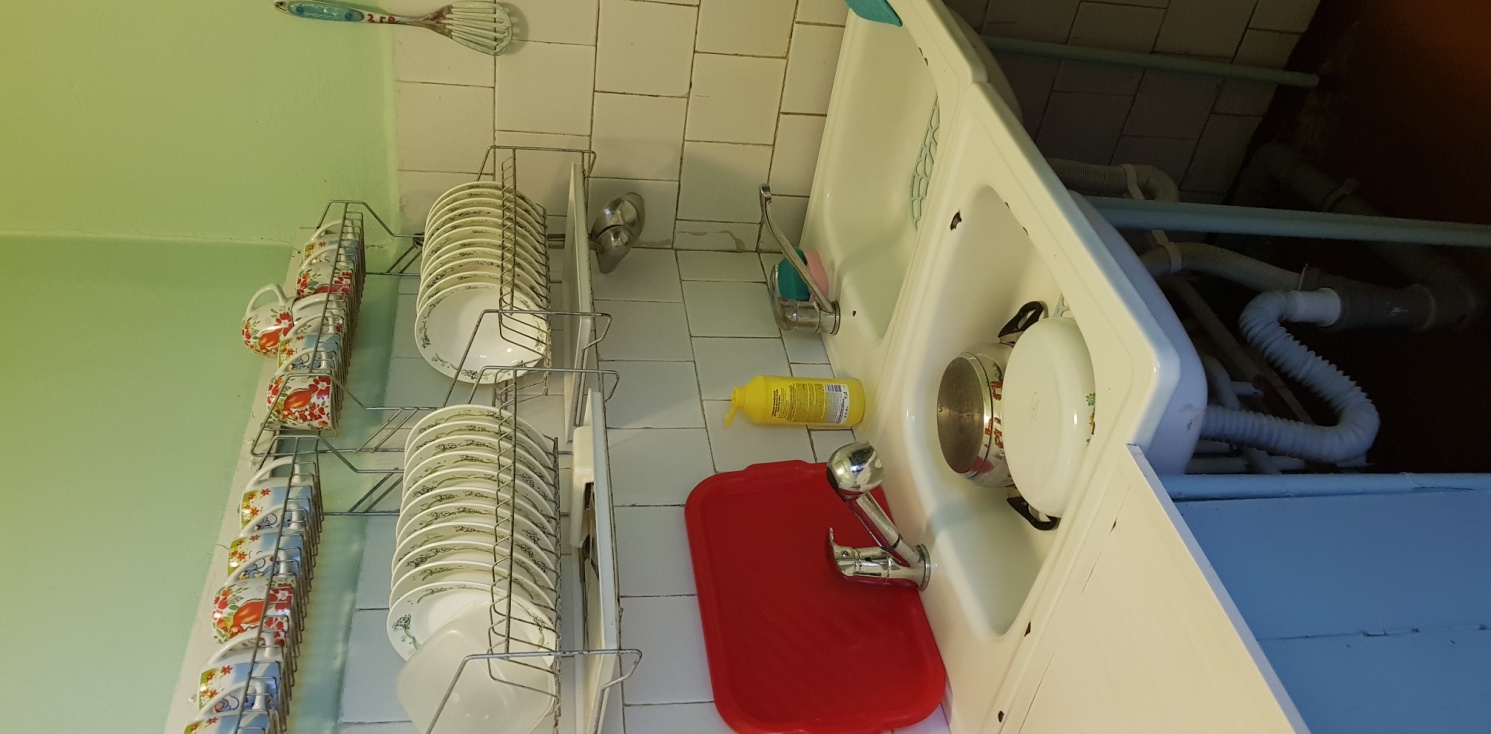 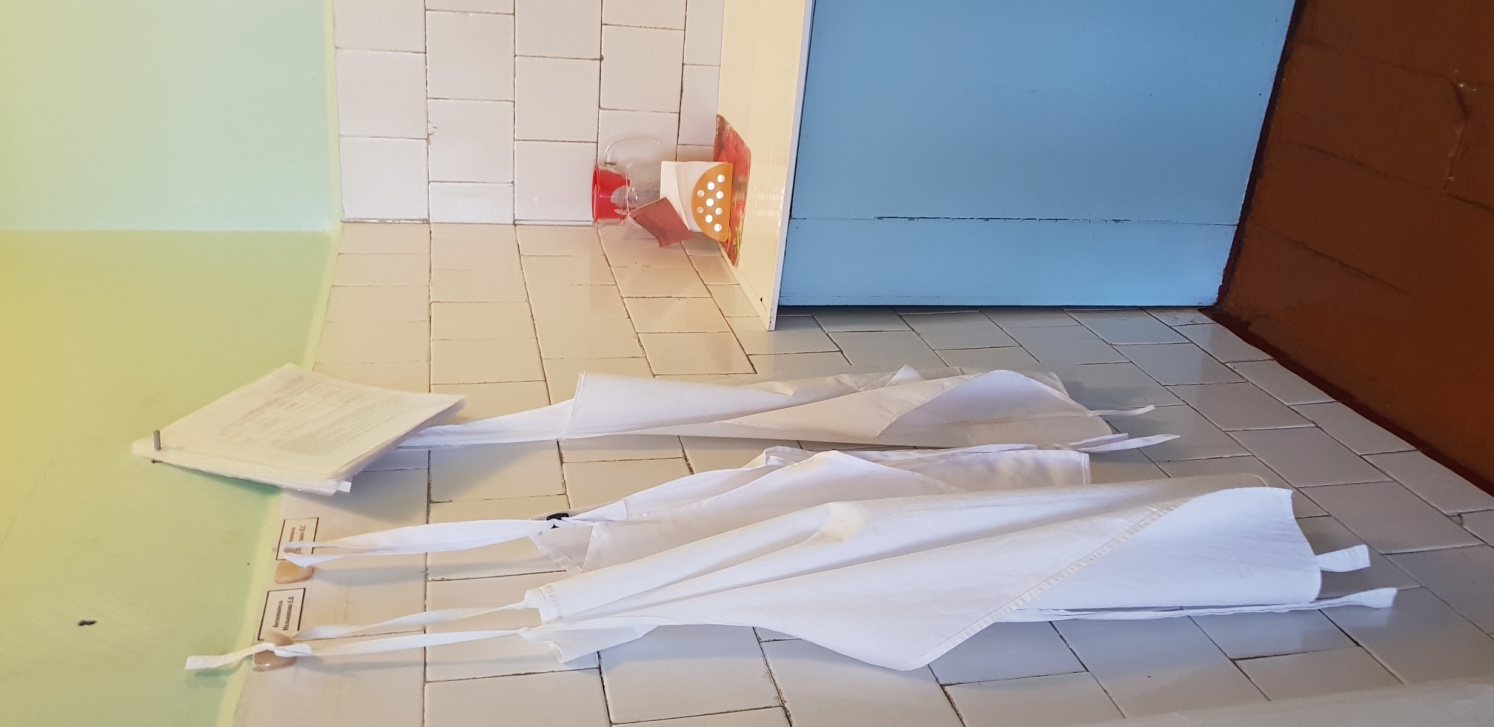 Содержание предметно – пространственной развивающей образовательной среды  второй младшей группы №2  с 3до 4  лет  Дни неделиВозрастная группапонедель-никвторниксредачетвергпятницаВторая младшаяГруппа      №28.50 – Х.Э.Музыка9.20 – Х.Э.Аппликация/Лепка8.50 – Ф.физкультура9.20 –П.ФЭМП8.50 – Х.Э.Музыка    9.20 – П.Ознакомление с окружающим8.50 – ФФизкультура9.20 –Р.Развитие речи10.20- Ф.Физкультура9.00 – Х.Э.Рисование   10.35 – Ф.ФизкультураНа улицеЦели, задачиЦентры развития, активностиПредметное насыщениеФизическое развитиеФизическое развитиеФизическое развитиеРазвитие физических качеств (скоростных, силовых, гибкости, выносливости и координации).Накопление и обогащение двигательного опыта детей (овладение основными движениями).Формирование у воспитанников потребности в двигательной активности и физическом совершенствовании.Сохранение и укрепление физического и психического здоровья детей.Воспитание культурно-гигиенических навыков.Формирование начальных представлений о ЗОЖ.Центр двигательной активностиНабор мягких модулей. Кольцебросы.  Мешочки для метания. Обручи. Палки гимнастические. Кегли.Мячи резиновые. Мячи фитбол. Мячи массажныеКоврики со следочкамиМешочки для метания (набор 10 шт., 4 цвета) 100 – 120 г.Флажки разноцветные Обручи Нестандартное оборудованиеСанкиЛыжи.Атрибуты к подвижным играмСоциально-коммуникативное развитиеСоциально-коммуникативное развитиеСоциально-коммуникативное развитиеРазвитие игровой деятельности.Приобщение к элементарным общепринятым нормам и правилам взаимоотношения со сверстниками и взрослыми (в том числе моральным).Формирование положительного отношения к себе.Формирование первичных личностных представлений (о себе, собственных особенностях, возможностях, проявлениях и др.).Формирование первичных гендерных представлений(о собственной принадлежности и принадлежности других людей к определенному полу, гендерных отношениях и взаимосвязях).Формирование первичныхпредставлений о семье. Формирование первичных представлений об обществе (ближайшем социуме и месте в нем).Формирование первичных представлений о государстве (в том числе его символах, «малой» и «большой».Родине, ее природе) и принадлежности к нему.Формирование первичных представленийо мире.Формирование основ безопасности собственной жизнедеятельности.Формирование основ безопасности окружающего мира природы) как предпосылки экологического сознания.Развитие трудовой деятельности.Воспитание ценностного отношения к собственному труду, труду других людей и его результатам.Формирование первичных представлений о труде взрослых. Центр конструирования Центр речевого развитияЦентр музыкально – творческого развитияГостиная, спальня, кухня, ванная, парикмахерская, больницаИгровой кукольный уголок:гостинная, спальня, кухня   Служебные машинки различного назначения. Грузовые, легковые автомобили крупного размера.Грузовые, легковые автомобили среднего размера.Куклы в одежде.  Куклы-младенцы.  Комплекты одежды для кукол-младенцев.Коляска для куклы.Комплект приборов домашнего обихода.  Игровые модули: «Больница», «Магазин», «Кухня» , «Парикмахерская», с интсрументами. Комплекты: кухонной, столовой, чайной посуды для игры с куклой.Комплект игровой мягкой мебели.Конструкторы разного размера.Мягкие поролоновые крупные модули .Сюжетные игрушки , изоражающие животных и их детенышей.Познавательное развитиеПознавательное развитиеПознавательное развитиеРазвитие сенсорной культуры.Развитие познавательно-исследовательской и продуктивной (конструктивной) деятельности.Формирование элементарных математических представлений.Формирование целостной картины мира, расширение кругозора детей.Формирование целостной картины мира (в том числе формирование первичных ценностных представлений).Центр для экспериментированияЦентр речевого развитияЦентр конструирования Предметные и сюжетные картинки, тематические наборы картинок (одежда, обувь, мебель, посуда, овощи, животные, игрушки, транспорт, профессии). Картинки с изображением последовательности событий (например, иллюстрации к сказкам). Иллюстрации с изображением предметов, используемыхдетьми в самообслуживании, процессов самообслуживания. Иллюстрации, изображающие деятельность людей (детей и взрослых) на различных отрезках времени. Наборы иллюстраций и предметов, обозначающих игрушки, одежду, обувь, посуду, мебель и предметы ближайшего окружения в форме единственного и множественного числа. Иллюстрации с изображением красочно оформленных ближайших улиц и зданий. Макет проезжей части. Макет светофора (зеленый и красный сигналы). Мелкая и крупная геометрическая мозаика.  Предметы и игрушки, различные по назначению, цвету, размеру, форме. Матрешки трех-, четырехсоставные. Пирамидки на конусной основе из колец одного размера, чередующихся в определенной последовательности (2–3 цвета), из уменьшающихся по размеру одноцветных колец Пособия на липучках. Материал на развитие мелкой моторики кистей рук (бусы, леска для нанизывания, выключатели, различные виды застежек, пуговицы, шнуровки, молнии). Наборы разрезных и парных картинок (2–6 частей). Башенки из уменьшающихся по размеру колец с чередованием в определенной форме-последовательности (2–3 цветов). Кубики с предметными и сюжетными картинками (2–6 шт.). Коробки или ящики с отверстиями и соответствующими вкладышами геометрических фигур. Коробки разных размеров, пузырьки пластмассовые, банки с закручивающимися крышками. Стержни для нанизывания с цветными кольцами, шарами, катушками, полусферами (5–7 элементов) (8 шт.). Набор: грибочки-втулки на стойке (4–6 элементов) (4 шт.). Рамки-вкладыши с геометрическими формами, разными по величине (4 цветов) (8 шт.). Емкости с крышками разного размера и мелкими предметами разного цвета (для сортировки мелких предметов) (10 шт.). Ящик для манипулирования со звуковыми эффектами. Набор для забивания: молоточек с втулочками. Набор для экспериментирования с водой: стол-поддон, емкости разных размеров и форм, предметы – орудия для переливания и вылавливания: черпачки, сачки, плавающие и тонущие игрушки и предметы (губки, дощечки, металлические предметы, предметы из резины, пластмассы и т. д.),  различные формочки; рыбки, черепашки, дельфинчики, лягушки – небольшого и среднего размеров (надувные, пластмассовые, резиновые; простые, заводные). Набор для экспериментирования с песком: стол-песочница, формочки разной конфигурации, емкости разного размера, предметы-орудия – совочки, лопатки, ведерки, грабельки. Леечки, кулечки, ведерки с отверстиями, брызгалки. Непромокаемые фартуки. Некрупные игрушки для закапывания (шарики, кольца, геометрические формы разных цветов и размеров)Речевое развитиеРечевое развитиеРечевое развитиеРазвитие свободного общения воспитанников со взрослыми и детьми.Развитие всех компонентов устной речи детей в различных видах деятельности.Практическое овладение воспитанниками нормами русской речи.Развитие литературной речи (знакомство с языковыми средствами выразительности через погружение в богатейшую языковую среду художественной литературы).Приобщение к словесному искусству (развитие художественного восприятия в единстве содержания и формы, эстетического вкуса, формирование интереса и любви к художественной литературе).Центр речевого развитияДетская художественная литература Детские книги: произведения русского фольклора (частушки, потешки, песенки; народные сказки о животных), произведения русской и зарубежной классики, рассказы, сказки, стихи современных авторов. 3–4 экземпляра одинаковых по содержанию книг (по программе, любимые детьми) в толстом переплете, к ним по со-держанию сюжета игрушки для обыгрывания: например, произведения про мишку (рядом с книжкой ставится игрушечный мишка).  Картинки на фланелеграфе. Иллюстрации к детским произведениям (ламинированные); игрушки, изображающие сказочных персонажей. Иллюстрации по обобщающим понятиям.Настольно – печатные игры Предметные картинкиКартины для развития связной речиДидактические игры по речевому развитию  Дидактические материалы для обследования ЗКР детейТематические картинки Предметные и сюжетные картинки, тематические наборы картинок (одежда, обувь, мебель, посуда, овощи, животные, игрушки, транспорт, профессии). Картинки с изображением последовательности событий (например, иллюстрации к сказкам). Иллюстрации с изображением предметов, используемыхдетьми в самообслуживании, процессов самообслуживания. Иллюстрации, изображающие деятельность людей (детей и взрослых) на различных отрезках времени. Наборы иллюстраций и предметов, обозначающих игрушки, одежду, обувь, посуду, мебель и предметы ближайшего окружения в форме единственного и множественного числа. Иллюстрации с изображением красочно оформленных ближайших улиц и зданий. Альбомы или подборка иллюстраций по темам: «Сезоны», «Семья», «Животные», «Птицы». Сюжетные картинки.  Выставка: книги одного автора или одного произведенияв иллюстрациях разных художников. Литературные игры, игры с грамматическим содержанием. Портреты писателей и поэтов.  Книжки-раскраски. Книжные иллюстрации в соответствии с сюжетом сказки. Столики для рассматривания детьми книг и иллюстрацийХудожественно-эстетическое развитиеХудожественно-эстетическое развитиеХудожественно-эстетическое развитиеПриобщение ребенка к культуре и музыкальному искусству.Развитие музыкально-художественной деятельности.Развитие продуктивной деятельности детей.Развитие детского творчества.Приобщение к изобразительному искусству.Центр музыкально – творческой деятельностиЦентр по изодеятельностиМузыкальный зал Игрушки – музыкальные инструменты (крупногабаритное пианино, гармошка, гитара, соразмерные руке ребенка,неозвученные или с фиксированной мелодией (1–2 шт.), погремушка (10 шт.), барабан, бубен, дудочка, металлофон, треугольники, ритмические палочки, колокольчики, свирель, рожок, балалайка). Картинки к песням, исполняемым на музыкальных занятиях.  Музыкальные игрушки: неваляшки, музыкальные молоточки, шарманки, шумелки, стучалки.  Магнитофон. Неозвученные музыкальные инструменты. Народные игрушки. Коробочки с сыпучими материалами. В аудиозаписи: детские песенки, фрагменты классических музыкальных произведений, произведений народной музыки и песенного фольклора, колыбельных, записи звуков природы.  Альбомы с рисунками или фотографиями музыкальных инструментов. Игрушки с фиксированной мелодией (музыкальные шкатулки, шарманки, электромузыкальные игрушки с наборами мелодий, звуковые книжки и открытки). Звуковые картинки с фиксированной мелодией Произведения народного искусства: глиняные игрушки (филимоновские, дымковские), деревянные матрешки, игрушки из соломы, предметы быта (вышитая и украшенная аппликацией одежда, расписная посуда), предметы быта (нарядная посуда, украшенная одежда); альбомы с рисунками или фотографиями произведений декоративно-прикладного искусства. Репродукции картин, иллюстраций из детских книг по теме, которую запланировали на ближайшее будущее, и той теме, которую дети уже освоили.  Скульптура малых форм, изображающая животных. Заготовки для рисования, вырезанные по какой-либо форме (деревья, цветы, различные предметы, животные). Бумага тонкая и плотная, рулон простых белых обоев, картон. Цветные карандаши (6 основных цветов), гуашь (6 основных цветов). Круглые кисти (беличьи, колонковые № 10–14), подставка под кисти.  Цветные мелки, восковые мелки; доски для рисования мелом. Рисунки-иллюстрации знакомых детям предметов, животных. Щетинные кисти для клея, розетки для клея. Печатки, губки, ватные тампоны для нанесения узоров. Пластины, на которые дети кладут фигуры для намазывания клеем. Стена творчества (для рисования). Стенка для детских работ со сменной экспозицией (не в раздевальной комнате, а около стены творчества). Палочки для нанесения рисунка на глине. 2–3 мольберта. Грифельная доска. Линолеумная доска. Альбомы для раскрашивания. Заостренные палочки для рисования на песке или снегу. Книжная графика (иллюстрации к детским книгам). Живописные картины (натюрморт – цветы, фрукты, овощи). Анималистическая живопись. Фоны разного цвета, размера и формы (прямоугольник, круг, овал)